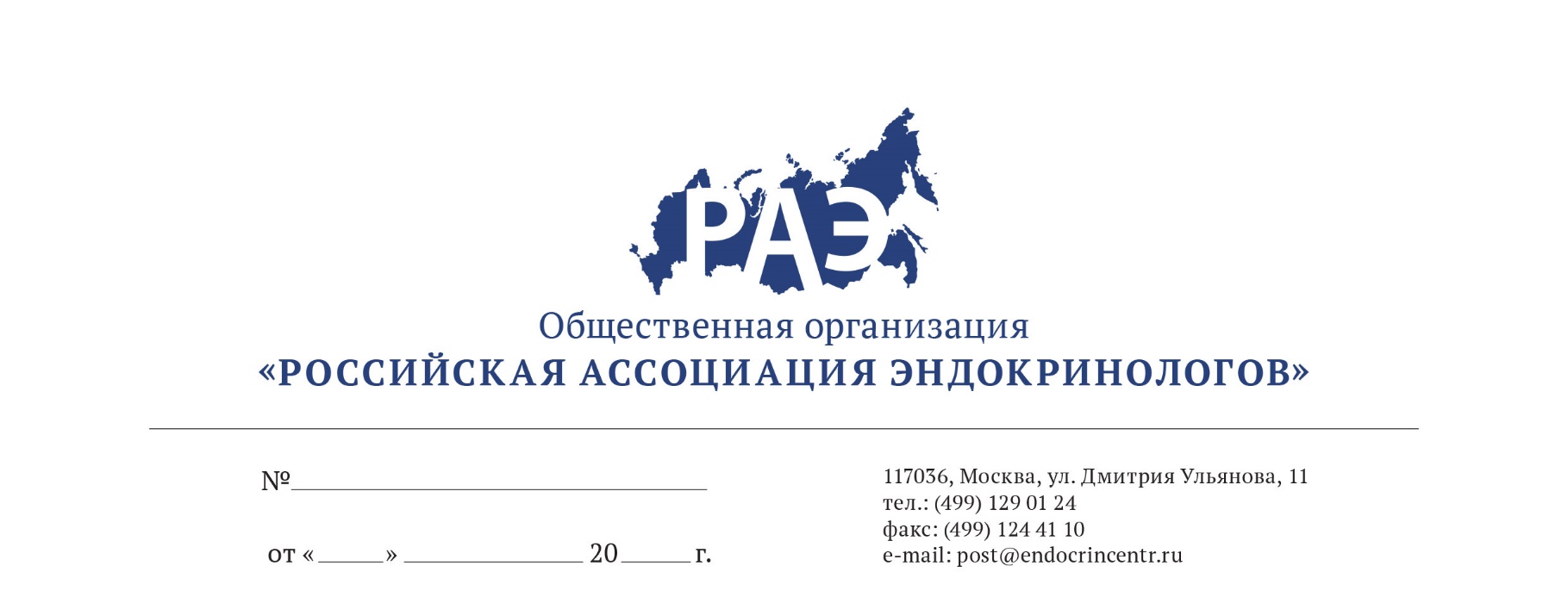 Программа школы для специалистов «Ожирение. Коморбидность и принципы эффективного лечения» 28 сентября 2017 гМесто проведения: ФГБУ «Эндокринологический научный центр» Минздрава России. ул. Дмитрия Ульянова, дом 11, 3 этаж 3 корпуса, конференц-зал.Время: 15.00-19.0015.00-15.45 Современные принципы лечения ожирения.К.м.н. Мазурина Н.В.15.45-16.15 Ожирение и артериальная гипертензия. РАС при ожирении. К.м.н. Молашенко Н.В.16.15-16.45 Возможности терапии ожирения: фитохимическая коррекция сопряженных с ожирением факторов риска.К.м.н. Дзгоева Ф.Х.16.45-17.00 Перерыв 17.00-18.00 Гипогликемический синдром. Неалкогольная жировая болезнь печени при ожирении: персонализированные подходы к коррекции инсулинорезистентности и метаболических рисков.К.м.н. Юкина М.Ю. и Комшилова К.А.18.00-18.45 Бариатрический пациент: подготовка к операции и реабилитация после хирургического лечения.Д.м.н., профессор Яшков Ю.И. и Ершова Е.В.18.45-19.00 Дискуссия